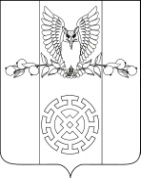 ПОСТАНОВЛЕНИЕ     АДМИНИСТРАЦИИ КУЙБЫШЕВСКОГО СЕЛЬСКОГО ПОСЕЛЕНИЯ СТАРОМИНСКОГО РАЙОНАот 14.04.2021  г.                                                                                             № 23                                                             х. Восточный СосыкО внесении изменений в постановление администрации Куйбышевского сельского поселения Староминского района от               29 декабря 2018 года № 155 «Об утверждении Административного регламента по предоставлению администрацией Куйбышевского сельского поселения Староминского района муниципальной услуги «Уведомительная регистрация трудовых договоров заключаемых (прекращенных) работником с работодателем - физическим лицом, не являющимся индивидуальным предпринимателем»В соответствии с Федеральным законом от 27 июля 2010 года № 210-ФЗ «Об организации представления государственных и муниципальных услуг», Федеральным законом от 24 ноября 1995 г. № 181-ФЗ «О социальной защите инвалидов в Российской Федерации»,Федеральным законом от 29 декабря 2020 г. № 479-ФЗ «О внесении изменений в отдельные законодательные акты Российской Федерации», руководствуясь статьёй 31 Устава Куйбышевского сельского поселения Староминского района, по с т а н о в л я ю:    1. В приложение к постановлению администрации Куйбышевского сельского поселения Староминского района от 29 декабря 2018 года № 155 «Об утверждении Административного регламента по предоставлению администрацией Куйбышевского сельского поселения Староминского района муниципальной услуги «Уведомительная регистрация трудовых договоров заключаемых (прекращенных) работником с работодателем-физическим лицом, не являющимся индивидуальным предпринимателем» внести следующие изменения:- пункт 2.17.1 подраздела 2.17. раздела II Регламента дополнить первым абзацем следующего содержания: «На всех парковках общего пользования, в том числе около объектов социальной, инженерной и транспортной инфраструктур, мест отдыха, выделяется не менее 10 процентов мест (но не менее одного места) для бесплатной парковки транспортных средств, управляемых инвалидами I, II групп, и транспортных средств, перевозящих таких инвалидов и  (или) детей-инвалидов. На граждан из числа инвалидов III группы распространяются нормы настоящей части в порядке, определяемом Правительством Российской Федерации. На указанных транспортных средствах должен быть установлен опознавательный знак «Инвалид» и информация об этих транспортных средствах должна быть внесена в федеральный реестр инвалидов. Места для парковки, указанные в части девятой настоящей статьи, не должны занимать иные транспортные средства, за  исключением  случаев,  предусмотренных правилами дорожного движения »; - пункт 2.19.1 подраздела 2 раздела IIРегламента после первого абзаца дополнить текстом следующего содержания: «В целях предоставления государственных и муниципальных услуг установление личности заявителя может осуществляться в ходе личного приёма посредством предъявления паспорта гражданина Российской Федерации либо иного документа, удостоверяющего личность, в соответствии с законодательством Российской Федерации или посредством идентификации и аутентификации в органах, предоставляющих государственные услуги, органах, предоставляющих муниципальные услуги, многофункциональных центрах с использованием информационных технологий, предусмотренных частью 18 статьи 14.1 Федерального закона от 27 июля 2006 года N149-ФЗ "Об информации, информационных технологиях и о защите информации".При предоставлении государственных и муниципальных услуг в электронной форме идентификация и аутентификация могут осуществляться посредством:1) единой системы идентификации и аутентификации или иных государственных информационных систем, если такие государственные информационные системы в установленном Правительством Российской Федерации порядке обеспечивают взаимодействие с единой системой идентификации и аутентификации, при условии совпадения сведений о физическом лице в указанных информационных системах;2) единой системы идентификации и аутентификации и единой информационной системы персональных данных, обеспечивающей обработку, включая сбор и хранение, биометрических персональных данных, их проверку и передачу информации о степени их соответствия предоставленным биометрическим персональным данным физического лица.2 .Разместить настоящее постановление на сайте администрации Куйбышевского сельского поселения Староминского района в информационно-телекоммуникационной сети «Интернет».3.  Контроль за выполнением настоящего постановления оставляю за собой.4. Постановление вступает в силу со дня его официального опубликования (обнародования).Глава Куйбышевского сельского поселения Староминского района                                                                       С.В. Демчук ЛИСТ СОГЛАСОВАНИЯпроекта постановления администрации Куйбышевского сельского поселения Староминского района от ____________ № _____ О внесении изменений в постановление администрации Куйбышевского сельского поселения Староминского района от 29 декабря 2018 года № 155 «Об утверждении Административного регламента по предоставлению администрацией Куйбышевского сельского поселения Староминского района муниципальной услуги «Уведомительная регистрация трудовых договоров заключаемых (прекращенных) работником с работодателем-физическим лицом, не являющимся индивидуальным предпринимателем»Проект подготовлен:Специалист 1 категории администрацииКуйбышевского сельского поселения Староминского района							Е.А. Макарова«____»______________2021г.Проект согласован:Главный специалист   администрацииКуйбышевского сельского поселения Староминского района						Е.П. Смольянинов«____»______________2021г